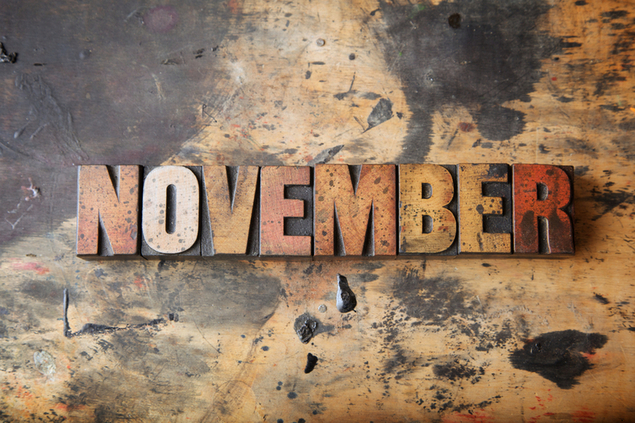 School Council Meeting MinutesMonday, November 27th, 20176:30 pm - Learning CommonsAttendanceAngela Alderson,  Anna Coe, Brent Cook, Ana DeSousa-Rand, Alida French, Tanya Knapp, Melissa Markotich,  Julie Mckeown, Carmine Minutillo, Nancy Moniz, Shyla Paterson,  Natalie Strand, Regrets: Shelley Cabral, Tanya O’Quinn, Amy Pullaw-Stevens, Shelley Rizzo, Lisa Thibeault, Heather Toffolon, Kim WallaceWelcoming Prayer (Special Intentions)The Lord’s PrayerOur Father, who art in heaven,
Hallowed be thy Name.
Thy Kingdom come. 
Thy will be done on earth, 
As it is in heaven.
Give us this day our daily bread.
And forgive us our trespasses,
As we forgive those who trespass against us. 
And lead us not into temptation, 
But deliver us from evil. 
Amen.Reports Chair Report: Ana RandEco Presentation 4 Grade 8 students did a wonderful presentation this eveningCutting down garbage (boomerang system), using reusable containers (eliminating waste), making props out of containersIn January, we will start to cut downWill be encouraging the boomerang system (parents)Spirit WearWebsite http://www.multideas.ca/showroom/46048 password : smbHot Pink, Grey, and Gold colours addedIt’s a bit costly so we won’t be doing the fundraising part in order to keep cost downOrder Spirit Wear from the above website and pick up will be at:Multi Innovations668 Norris CourtKingston, ONK7P 2R9Thank You Sherri LaDuca for organizing the Poinsettia FundraiserCreate a Special Events Committee – Pro Grant EveningWe need a committee – asking members. Please send Ana R an email if you are interested(Jan. 17th) – 5:30pm start, food will be providedWe have $1000 to spend as part of our grant. If the upcoming evening is closer to $500 in terms of cost, then a second parent evening could be organized later in the year.Snowsuit Exchange (Oct. 26) from 4:00pm-7:00pmWe had about 50 snowsuits – good range of sizesIt helped quite a few families!Left overs were donated to St. Francis of Assisi Catholic School.Hopefully we can do this yearly – We should be proud! Great contribution! Thank you Shelley Cabral for organizing such a worthy cause.Principal Report: Carmine MinutilloFollow-Up ItemsPlayground Equipment Update  Playground planners – they do everything. Our playground was looked at and there were a lot of ideas for it  Parents could install cedar weed to help save $1000PRO Grant Update – See special events info above.New ItemsElementary School Class Size InformationThere is provincial and board criteria that have to be metAll of our primary classes are under 20 studentsWe are one of the bigger schoolsEnd of September, we met all criteria. Once classrooms are set – they are set: no changesBoard and School are in compliance with provincial guidelines.Advent Initiatives Prayer Services(Dec. 11th) - Jingle Bell Walk – Collecting food. The goal is to get a kilometre of food. If we do, Costco will give a donation(Dec. 13th) - Advent Mass – 6:30pm at St. Paul’s. After Mass, there will be cards & gift bags that students have made for purchase. All profit will go towards supporting a refugee family(Dec. 20th) - Primary Advent Concert – 1:30pm. JK - Grade 3 performances. Gym will be packed!EQAO - Carmine went over last year’s EQAO results with the group, providing some information about the highlights.  See the attachment accompanying the minutes for the complete public report.School Improvement Plan for Student Achievement and Well-BeingBroken into 3 parts:Discipleship: ‘Renewing the Promise’ – we’re following all year aroundScholarship: Curriculum type of material. Technology is a strength for usStewardship: Health unit. Eco schools. Nurturing othersThere was a follow-up presentation about this year’s School Improvement Plan for Student Achievement and Well-Being and what our school’s goals are for the current academic year.This information is on our website under “About Us”, so parents can check it outUpcoming Events (Nov. 26th) - A Day in the Arts – a sneak peek of what is being offered at a high school level(Dec. 6th) - Hour of Code (Dec. 6th) - Chapter’s Night & Sr. Boys’ Volleyball ChampionshipSwim to Survive – Grade 3 students. At Queens. Can you get to shore?(Dec. 11th) - Jingle Bell Walk – bring in food items up until Dec.11th Fundraising Committee Report: Angela AldersonFundraising Committee formed Angela Alderson, Sheri LaDuca, Tanya O’Quinn, Julie McKeown, Lisa Thibeault, Leslie Waddle, Natalie Strand, Shelley Cabral, Tanya McKerracher, and Ana RandPoinsettia Fundraiser(Dec 5th) – pick up is between 3:30pm-6:30pm. It depends on delivery when it arrivesChapters Night(Dec. 6th) – 5:00pm-9:00pmPictures will be taken for the yearbook $1200 was raised last yearWe are the best at this fundraiser! SMB 4th Annual Family Fun FairIn June - date to be discussedWe need A LOT of volunteers!BBQ – Knights of Columbus – hopefully they can do it – avoid June 22nd Will continue to do the baskets with the Teachers (classrooms) againWill leave out the silent auction and will have a thrift sale instead (will be asking families to bring in items for sale)Bake Sale: only cookies this timeOther Fundraising IdeasPizza books – Gino’s – put a ‘cause’ to this. Like new playground equipment. Thinking of doing this in JanuaryNext meeting Monday, January 22nd at  6:30pm.Parish Rep Report: (Dec. 3rd) Youth and Family Focused Mass At the church Volunteers needed if available to help Please contact the church (613) 389-8222 or stpaulrc@cogeco.caChristmas Craft and Bake sale (Dec. 2nd) 10:00am – 4:00pm and (Dec. 3rd) 10:00am – 1:00pmAt St. Francis of Assisi churchFree admission but an item for the food bank is appreciatedHoly Cross musical "Godspell"(Nov. 29th) – (Dec. 2nd)Matinee performance on Dec 2ndTickets are $15Nativity Exhibition in the Church Parish Hall (Dec. 7th - 8th) from 9:00am – 3:00pmFeaturing the Tony Vella collectionTeacher Rep Report: Melissa MarkotichStarted auditions today for musicalThey will have time over the holidays to practiceTreasurer Report – Brent CookWe have $9308.09 right nowNext Meeting:Monday, January 22nd, 2017In Learning Commons at 6:30-8:00pm